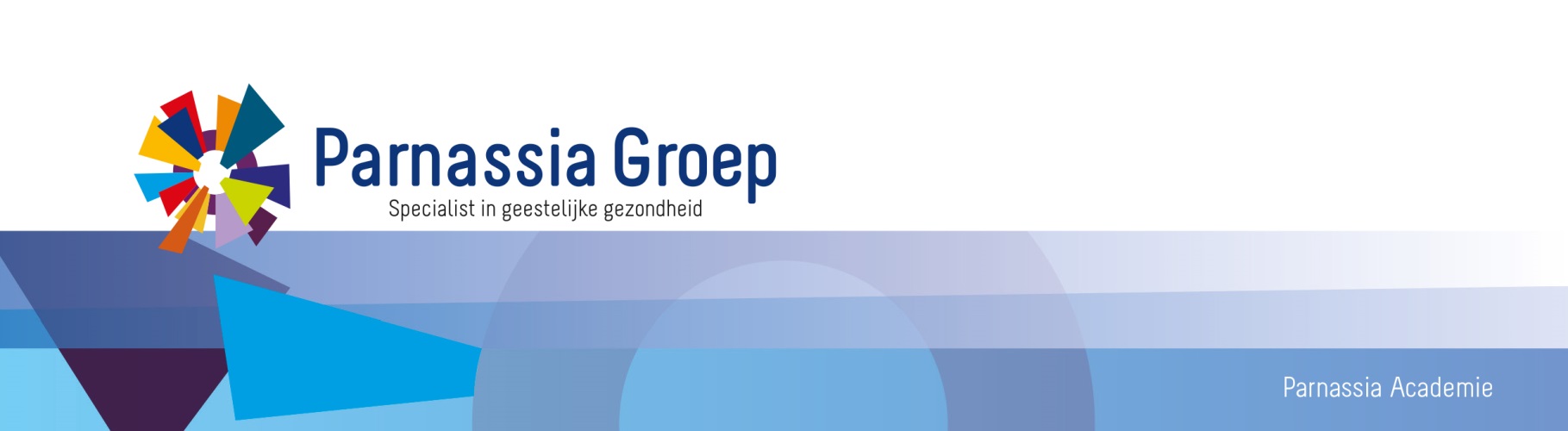 Wetenschappelijk Middagprogramma | 25 november 2019Nascholing Psychiatrie – Aandachtsgebied Volwassenenpsychiatrie – regio RijnmondTijd16.00-18.00 uurLocatieAntes, Albrandswaardsedijk  74, 3172 AA PoortugaalOrganisatieProf. Dr. C.L. Mulder, psychiater/opleider volwassenenpsychiatrie Bavo Europoort enDr.  N. van Beveren, psychiater/ opleider Antes, i.s.m. de Parnassia Groep AcademieInfoHelma van ‘t Land, (t) 06-23434944AccreditatieWordt aangevraagd voor Psychiaters, Klinisch psychologen, Verslavingsartsen  en Verpleegkundig Specialisten 25 november 2019Albrandswaardsedijk 74 Poortugaal16.00 -17.00 uur Onderwerp: Focus op zwakbegaafdheid in de GGzReferenten: Jannelien Wieland, psychiater Poli Plus17.00 -18.00 uur Onderwerp: Focus op herstel bij de patiënt met EPA en LVBReferenten: Michiel van der Hout, psychiater GGZ team Feijenoord  en Ingeborg Berger, Verpleegkundig Specialist.Voorzitter: Dr. N. van Beveren, psychiater 